Институт финансов и устойчивого развития РАНХиГС приглашает Вас, учителей и старшеклассников на одно из значимых событий в политической и экономической жизни страны –Гайдаровский форум 2021 «Россия и мир после пандемии» ПАМЯТКА ДЛЯ УЧАСТНИКА ГАЙДАРОВСКОГО ФОРУМА-2021 Новый Гайдаровский форум станет самым доступным из всех ранее прошедших: предварительной регистрации для просмотра трансляции не потребуется – она будет без ограничений вестись на русском и английском языках Прямая трансляция бесплатна и доступна для всех на официальном сайте: https://gaidarforum.ru/ru/   14 ЯНВАРЯ 2021   10:30–11:15 Экспертная дискуссия УСТОЙЧИВОЕ РАЗВИТИЕ: ИДЕАЛЬНАЯ КАРТИНА МИРА ИЛИ РЕАЛЬНАЯ ПЕРСПЕКТИВА           https://www.youtube.com/watch?v=Ybhe22KTto0&feature=youtu.be  Студия «Модерн», Рабочие языки русский, английский Модератор: Андрей Марголин Участники: Рае Квон Чунг, Юрген Фогель, Борис Порфирьев, Дмитрий Гришанков 15 ЯНВАРЯ 2021     10:30–11:15 Экспертная дискуссия ОСВОЕНИЕ АРКТИКИ – НОВАЯ ВОЗМОЖНОСТЬ РАЗВИТИЯ СЕВЕРНЫХ РЕГИОНОВ  https://www.youtube.com/watch?v=LCyxSor1s1g&feature=youtu.be  Студия «Цифровая», Рабочие языки русский, английский Модератор: Андрей Марголин Участники: Вячеслав Фетисов, Александр Цыбульский, Алексей Чекунков В рамках наших секций в день трансляции будет предусмотрена функция "Задать вопрос". Это кнопка, с помощью которой можно будет отправить вопрос любому спикеру по тематике секций. Если в рамках секции спикеры не успеют ответить на вопросы, то ответы будут озвучены на открытой дискуссии, которая состоится 15 января в 14.00, а также размещены на нашем сайтеhttps://ifur.ranepa.ru/  и в соцсетях https://vk.com/ifurranepa .  Институт финансов и устойчивого развития (ИФУР) РАНХиГС работает над подготовкой специалистов в области устойчивого развития, спрос на которых с каждым годом продолжает расти. 15 ЯНВАРЯ 2021     14:00–15:30  Открытая дискуссия специально для участников от ИФУР УСТОЙЧИВОЕ РАЗВИТИЕ – ВЕДУЩИЙ ТРЕНД ЭКОНОМИЧЕСКОГО РОСТА И ИНТЕГРАЦИИ РОССИИ В МИРОВУЮ ЭКОНОМИКУ Модератор: Андрей Маркович Марголин, д.э.н., профессор, заслуженный экономист РФ Платформа: ZOOM  Для того, чтобы стать участником уникальной открытой дискуссии, Вам необходимо заполнить короткую регистрационную форму на сайте ИФУР https://ifur.ranepa.ru/previews/?ELEMENT_ID=388341  и получить индивидуальное приглашение от Института финансов и устойчивого развития. Ссылка для участия в дискуссии будет доступна только участникам, зарегистрированным через сайт ИФУР. Всем, кто получит такое приглашение и примет активное участие в обсуждении актуальных проблем устойчивого развития, выдается Сертификат участника, который учитывается при поступлении в ИФУР РАНХиГС. Просим, по возможности, разместить информацию на сайте школы. С уважением,Анастасия Марсовна Рудко,ответственный секретарь приемной подкомиссии,заместитель начальника отдела учебно-методической работыИФУР РАНХиГС8(499)201-40-00E-mail: rudko-am@ranepa.ru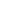 